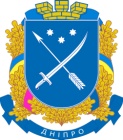 КОМУНАЛЬНЕ  ПІДПРИЄМСТВО“ОЗДОРОВЛЕННЯ  ТА  ВІДПОЧИНОК”дніпровської  міської  радиОБГРУНТУВАННЯтехнічних та якісних характеристик предмета закупівлі, розміру бюджетного призначення, очікуваної вартості предмета закупівлі(Постанова КМУ від 11 жовтня 2016 р. № 710 «Про ефективне використання державних коштів» (зі змінами))Передплата та доставка періодичного видання Газети «Наше місто» (ДК 021:2015: 79980000-7 — Послуги з передплати друкованих видань) UA-2022-12-06-016819-aНайменування замовника: Комунальне підприємство «Оздоровлення та відпочинок» Дніпровської міської ради;Місцезнаходження замовника: 49000, Україна, Дніпропетровська область, м. Дніпро, проспект Дмитра Яворницького, 64-в;Ідентифікаційний код замовника в Єдиному державному реєстрі юридичних осіб, фізичних осіб - підприємців та громадських формувань: 40909288;Категорія замовника: Юридична особа, яка забезпечує потреби держави або територіальної громади;Назва предмета закупівлі із зазначенням коду та назви відповідних класифікаторів предмета закупівлі і частин предмета закупівлі (лотів) (за наявності): Передплата та доставка періодичного видання Газети «Наше місто» (ДК 021:2015: 79980000-7 — Послуги з передплати друкованих видань)Кількість, місце та строк поставки товарів, виконання робіт чи надання послуг: 49000, Україна, Дніпропетровська область, м. Дніпро, за адресами, вказаними Замовником; 48 000 комплектів газети «Наше місто» (4000 комплектів газети «Наше місто» на місяць); до 31 грудня 2023.Вид закупівлі: Відкриті торги. Ідентифікатор закупівлі UA-2022-12-06-016819-aОбґрунтування технічних та якісних характеристик предмета закупівлі: Закупівля передплати та доставки періодичного видання Газети «Наше місто» проводиться для потреб Замовника, місце надання послуг: 49000, Україна, Дніпропетровська область, м. Дніпро, за адресами, вказаними Замовником. Запланований обсяг 48 000 комплектів газети «Наше місто» (4000 комплектів газети «Наше місто» на місяць). Очікувана вартість: 2 339 200,00 грн. (два мільйони триста тридцять дев’ять тисяч двісті  грн. 00 коп.) без ПДВ. Кінцевий строк поставки: 31.12.2023 рік. Закупівля здійснюється відповідно до Програми розвитку місцевого самоврядування та висвітлення діяльності Дніпровської міської ради на 2021-2025 роки, затвердженої рішенням Дніпровської міської ради від 23.09.2020 № 20/61 (зі змінами).Обґрунтування розміру бюджетного призначення: Розмір бюджетного призначення передбачено планом використання бюджетних коштів Комунального підприємства «Оздоровлення та відпочинок» Дніпровської міської ради  відповідно до бюджету Дніпровської  міської територіальної громади на 2023 рік.Обґрунтування очікуваної вартості предмета закупівлі: Очікувана вартість предмета закупівлі 2 339 200,00 грн. (два мільйони триста тридцять дев’ять тисяч двісті  грн. 00 коп.) без ПДВ. Визначення очікуваної вартості предмета закупівлі здійснено з урахуванням затверджених тарифів. Визначення очікуваної вартості предмета закупівлі здійснено з урахуванням затвердженої центральним органом виконавчої влади, що забезпечує формування та реалізує державну політику у сфері публічних закупівель, примірної методики визначення очікуваної вартості предмета закупівлі, затвердженої Наказом Міністерства розвитку економіки, торгівлі та сільського господарства України (Мінекономіки) від 18.02.2020 № 275 "Про затвердження примірної методики визначення очікуваної вартості предмета закупівлі", зі змінами, методом порівняння ринкових цін, отриманих шляхом пошуку, збору та аналізу загальнодоступної інформації про ціну товарів та послуг, що містяться в мережі Інтернет у відкритому доступі, в тому числі на сайтах виробників та/або постачальників відповідної продукції, спеціалізованих торгівельних майданчиках, в електронних каталогах, рекламі, прас-листах, в електронній системі закупівель «Prozorro.gov.ua» та на аналогічних торгівельних майданчиках, інформацію, отриману шляхом проведення попередніх ринкових консультацій також враховуються ціни попередніх власних закупівель замовника аналогічних/ідентичних товарів/послуг, ціни відповідних закупівель минулих періодів, інформація про які міститься в електронній системі закупівель Prozorro з урахуванням індексу інфляції, які приведені до єдиних умов.пр. Д. Яворницького, 64-В,   м. Дніпро,   49000,   код ЄДРПОУ 40909288е-mail: kp.ozdorovlennya@gmail.com